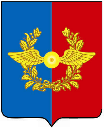 Российская ФедерацияА Д М И Н И С Т Р А Ц И Я Среднинского городского поселенияУсольского муниципального районаИркутской областиП О С Т А Н О В Л Е Н И ЕОт 05.04.2023 г.                              п. Средний                                          № 27О присвоении адреса нежилому зданию В целях упорядочения адресного хозяйства объектов недвижимости Среднинского городского поселения Усольского муниципального района Иркутской области, руководствуясь Федеральным законом от 06 октября 2003 года № 131-ФЗ "Об общих принципах организации местного самоуправления в Российской Федерации", Уставом Среднинского муниципального образования, постановлением администрации городского поселения Среднинского муниципального образования  от 27 ноября 2015 года №76 «Об упорядочении адресов объектов недвижимости на территории городского поселения Среднинского муниципального образования», администрация Среднинского городского поселения Усольского муниципального района Иркутской области П О С Т А Н О В Л Я Е Т:Нежилому зданию «Дизельная», ин. № 277, расположенному по адресу: Иркутская область, Усольский район, п. Степной, кадастровый номер 38:16:000000:1867, присвоить адрес: Российская Федерация, Иркутская область, Усольский район, Среднинского муниципального образования, поселок Степной, б/н.2. Опубликовать настоящее постановление в газете «Информационный бюллетень Среднинского муниципального образования» и разместить в сетевом издании «Официальный сайт городского поселения Среднинского муниципального образования» в информационно-телекоммуникационной сети Интернет (http:srednyadm.ru).3.  Настоящее постановление вступает в силу после его официального опубликования.Глава Среднинского городского поселения Усольского муниципального района                                           М.А. Семёнова  ИСПОЛНИТЕЛЬ:Старший инспектор по муниципальному хозяйству     __________   ___________ Н.Н. Лахенмаертел. 8-902-57-60-245СОГЛАСОВАНО:Главный специалист по юридическим вопросам и нотариальным действиям         __________        ___________  Л.С. ЦубиковаРАССЫЛКА:1 экз. –  в дело № 01-01-04Электронная версия правового акта и приложения(и) к нему соответствует бумажному носителю.